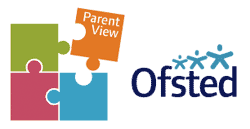 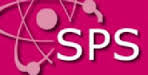 ‘Thank you for making our daughter’s time at Shanklea Primary so special. She has grown from a nervous little girl who was too scared to stand up in assembly to a young woman with the confidence to shine. We’re very grateful for the opportunities she’s been given – helping her to achieve academically and musically. She’s really looking forward to moving to high school and this is down to the support she’s been given at Shanklea, by all the teachers she’s spent time with…’‘The school’s nurturing and encouraging approach has helped my child blossom into a very happy, confident grounded young person who is excited to face the challenges ahead. A far cry from the quiet, shy and timid child who started school.’‘Shanklea staff are an inspiration. Your SATs results are a reflection on the dedication you and your staff show to each and every pupil. Families are personally treated with respect and a genuine interest in their welfare. Under the outstanding tutorage of all staff, the school will surely continue to prosper’. ‘Praise where praise is due,  feel sad about my child leaving Shanklea as whilst under your care, I feel 100% confident he is happy, safe, being taught well and most of truly cared for and respected. It is accepted that this is with the help of the fantastic teaching staff however I also believe wholeheartedly that the leadership makes a huge difference to the school’.‘Thank you for all the care and support you have shown my daughter over the years. It’s a sad day for us – ten years of school runs – the end of an era…Shanklea is a fabulous school, and long may it continue to be’.‘Thank you for supporting our child through the primary years. It has been a wonderful time at Shanklea and she is turning into a young lady of whom we’re very proud. We’re sure that she’s going to do well in the future and we’re grateful for everything Shanklea has done to teach her the important things in life’.‘It has been a pleasure to work with you  – your knowledge, commitment and support to the children and families of Shanklea is to be much admired’.‘Thank you for all your help and support over the past few years. I can’t believe how much my son has progressed lately and it makes me so proud of him. I can’t thank you enough, I really can’t’. 